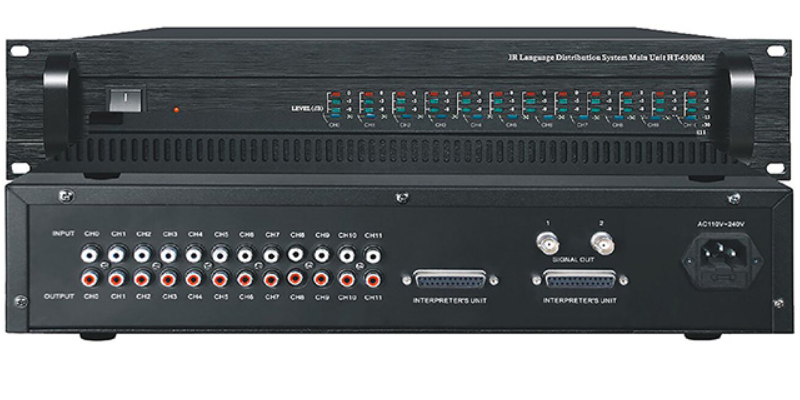 Центральный блок системы синхронного перевода языков, работающей в ИК диапозоне. Это система для беспроводной передачи аудиосигналов с помощью инфракрасного излучения. Систему можно использовать в целях синхронного перевода для международных конференций, где используется несколько языков.Чтобы все участники могли понять дискуссию, устные переводчики одновременно переводят язык выступающего по мере необходимости и после перевода сигнал с пульта переводчика транслируется в наушники слушателям (у каждого слушателя есть ИК приемник). Делегаты выбирают язык по своему выбору и слушают его, выбор осуществляется переключением каналов. Цифровой ИК-передатчик IR-63M:• Полностью цифровая технология беспроводной передачи данных. • Диапазон частот 1,7-4 МГц устраняет помехи от всех типов систем освещения.• Система опционально обеспечивает многоканальный режим 4/6/8/12 (на выбор есть системы на разное количество языков, по умолчанию на 4 канала).• Мощные методы сжатия обеспечивают эффективную передачу данных с низкими потерями.• Высокий уровень безопасности предотвращает внешнее вмешательство.• Элегантная конфигурация в соответствии с эргономикой.Технические параметры:• Частота модуляции: от 1,7 МГц до 4 МГц• Частотный отклик: 100 Гц-14 кГц (-3 дБ) при стандартном качестве• Общее гармоническое искажение на частоте 1 кГц: <0,5%• Ослабление перекрестных помех на частоте 1 кГц: >80 дБ• Динамический диапазон: »80 дБ• Отношение сигнал/шум: >80 дБ (А)• Потребляемая мощность: Рабочая: 400 Вт; В режиме ожидания: 25 Вт• Асимметричные аудиовходы: +3 dBV номинальный, +6 dBV максимальный (±6 дБ)• Высокочастотный выход: 1 Vpp, 6 В постоянного тока, 50 Ом• Интерфейс разъема консоли переводчика: 25P-DIN• Аудиовход: RCAx12• Аудиовыход: RCAx12• Интерфейс разъема высокочастотного выходного сигнала: TNC x 2• Источник питания: 220 В ~ 50 Гц-60 Гц• Размеры: 483 × 355 ×88 мм, 2 U-образные стойки 19"• Вес устройства: 8 кг   Схема подключения: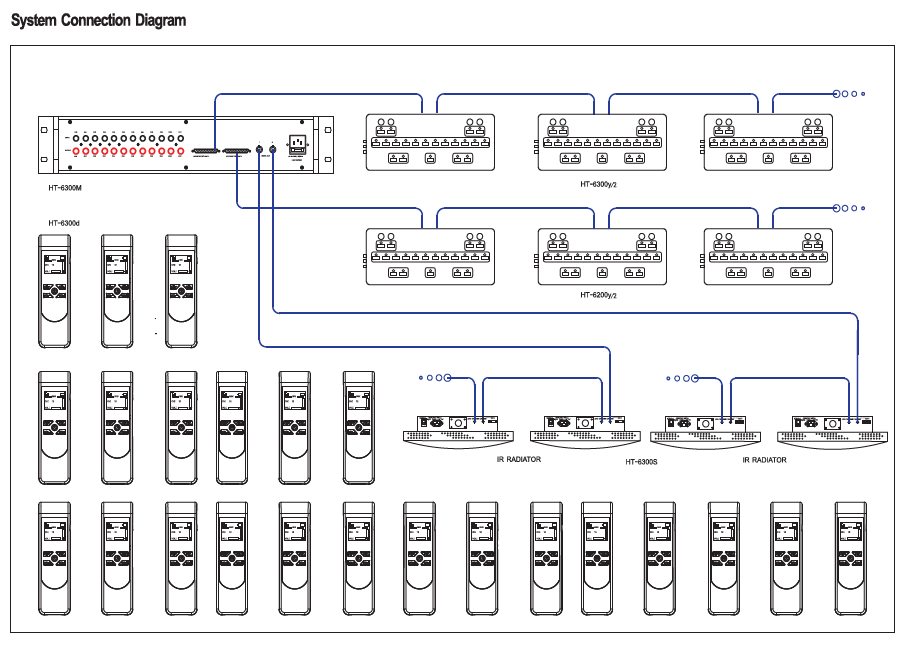 